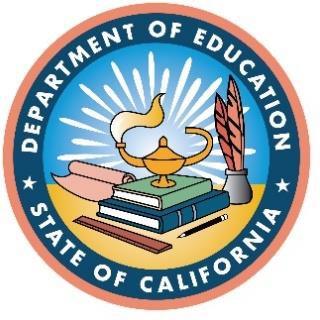 Universal PreKindergarten Mixed Delivery Planning Grant – Round 2 Request for Data Overview and InstructionsRelease Date: March 2024Administered by the Early Education DivisionCalifornia Department of Education 1430 N Street, Suite 2204Sacramento, CA 95814-5901Email: UPKMixedDeliveryGrant@cde.ca.govTable of ContentsI. IntroductionA. Program Overview and RequirementsThe California Department of Education (CDE) invites Universal PreKindergarten (UPK) Mixed Delivery Planning Grant Round 1 – Fiscal Year 2022- 2026 grantees to apply for grant funding to:Provide on-going planning in partnership with grantees who received funding from the Universal PreKindergarten Planning and Implementation (UPK P&I) grant for the provision of high-quality UPK options for three- and four-year-old children, through a mixed-delivery system that ensures access to high-quality full- and part-day learning experiences, coordinated services, and referrals for families to access health and social-emotional support services. These programs shall meet the quality indicators codified in California Education Code (EC) Section 8203 and regulated through Title 5.Provide on-going planning in partnership with UPK P&I grantees for increasing inclusion of children with exceptional needs in universal prekindergarten. Universal prekindergarten as defined in statute means “those programs that offer part-day or full-day, or both, educationalprograms for three- and four-year-old children and may be offered through a mixed-delivery system.”Provide on-going planning in partnership with UPK P&I grantees in your county to assist aspiring UPK site supervisors, teachers, and other support staff to identify and access local workforce pathway programs with the goal of increasing the number of site supervisors, teachers, and other support staff who have the required credentials and degrees (identifying local financial support programs as part of the workforce pathway is an example).Conduct outreach services and enrollment support in partnership with UPK P&I grantees for families of three- or four- year- old children to enroll children in high-quality full and part-day learning experiences that meet the needs of families. High-quality is defined in statute as meeting the quality indicators in EC Section 8203 and being regulated by Title 5.Partner with tribes, as sovereign nations, in the ongoing planning and implementation of the universal prekindergarten mixed-delivery system to reflect tribal family and community needs. The “mixed-delivery system” is defined in statute as “a system of early childhood education services that is delivered through a variety of providers, programs, and settings, including:Head Start agenciesPublic schools having prekindergartenPrivate programs having prekindergartenCommunity-based organizations having prekindergartenLocal education agencies that offer center-based childcare and prekindergarten programsTribal childcare and prekindergartenFamily childcare through a family childcare home education network (FCCHEN) that has prekindergartenCommit to providing program data to the California Department of Education (CDE) annually including, but not necessarily limited to, plan development steps and participants engaged in the grant activities and planning, core needs of critical communities, including tribal communities, and recipient information and participation in overall program evaluation.The UPK Mixed Delivery Planning Grant is part of the overarching expansion of UPK in California, which is supported through several funding streams. This includes the UPK P&I grant, which has provided non-competitive apportionments to local education agencies (LEAs) for UPK planning and implementation. The UPK P&I grant was established with the goal of expanding access to classroom based UPK programs at LEAs and to support costs associated with planning and implementing UPK. The UPK Mixed Delivery Grant provides funding on a non- competitive basis to Local Planning Councils (LPCs) and Resource and Referral Agencies (R&Rs) to partner with all LEAs in the county that received funding from the UPK P&I grant to plan for:their county’s expansion of UPK through the mixed-delivery system.to create alignment and coordination of their county’s plans.to conduct the required activities of this grant.Definitions Pertinent to This Grant“Mixed-delivery system” means a system of early childhood education services that is delivered through a variety of providers, programs, and settings, including Head Start agencies or delegate agencies funded under the Head Start, public, private, or proprietary agencies, including community-based organizations (CBOs), public schools, and LEAs that offer center-based child care and prekindergarten programs, tribal child care and prekindergarten and family child care through a Family Child Care Home Education Network (FCCHEN).“Universal prekindergarten” means those programs that offer part-day or full- day, or both, educational programs for three- and four-year-old children and may be offered through a mixed-delivery system.“High quality” refers to programs those programs that meet the indicators of quality that are codified in EC Section 8203 and regulated through Title 5.B. BackgroundDecades of research demonstrate that an early and strong foundation for learning matters. Children who have effective learning opportunities before kindergarten have an advantage in school and in life over children who do not, especially children with adverse childhood experiences. Children who attend quality educational UPK programs are more prepared for school in terms of their early literacy, language, and math skills, their executive function, and social- emotional development. In some cases, prekindergarten participants are less likely to be identified for special education services or to be held back in elementary school than children who do not attend developmentally informed prekindergarten programs that include strong educational components.California is now positioning to plan for an expansion of high-quality UPK through the mixed-delivery system for all three- and four-year-old children through bold leadership and extensive investments in the Budget Act of 2022, including the UPK Mixed Delivery Planning Grant and the subsequent Round 2 of funding in the Budget Act of 2023The tumult of the Coronavirus Disease 2019 pandemic accelerated a call to action to ensure a strong educational foundation for all children, emphasizing the critical role of our education system in supporting children and families’ needs and how local flexibility fuels community capacity to meet their needs. California’s leaders responded with historic investments in family support, child development and care, and education. Yet, as the Master Plan for Early Learning and Care highlights, realizing the promise of early childhood investments will require all partners—across early learning and care, early education, and expanded learning and extended care communities—to work together to create a stronger system designed to meet the needs of the whole child.California seeks to set children on a trajectory of lifelong success by investing in early and equitable learning experiences through the planned expansion of universal high-quality educational prekindergarten programs for three- and four- year-old children across the state in a mixed-delivery system funded through the UPK Mixed Delivery Planning Grant.C. AuthorizationThe CDE is authorized to administer the UPK Mixed Delivery Planning Grant through Chapter 2 of Part 6, Division 1 of Title 1 of the California EC, Article 13.1, commencing with Section 8320. Full statutory language can be read in Appendix A.II. DescriptionA. Grant InformationThis application covers the grant period beginning July 1, 2023, and ending June 30, 2026. The total available funding for the UPK Mixed Delivery Planning Grant Round 2 request for data (RFD) is $18.3 million. To the extent funds are available in the annual Budget Act for the 2024–25 fiscal year, existing grantees will be eligible to apply for a renewal grant subject to the terms and conditions developed by the CDE.Grant funding will be dispersed on a non-competitive basis to awarded LPCs and R&Rs, who are currently Round 1 grantees, based on a funding allotment per county. If a consortium is applying, the lead fiscal agency will receive the funding for all counties listed in the consortium.The funding allotment available per county can be found in Appendix C: County Funding Allocations.The county allocation is based on the county-level data available to the CDE using methodology pursuant to statutory language (EC Section 8320).B. Eligibility RequirementsTo be eligible to apply for UPK Mixed Delivery Planning Grant Round 2 funding, the applicant must be a current grantee for Round 1 funding.Eligible Round 1 grantees must submit a completed RFD for Round 2, to be eligible for funding consideration.Consortia formed for Round 1, must remain intact and the lead county for Round 1 must be the applicant for Round 2. Additional requirements for consortia are:The lead county for Round 1 must remain as the lead for the entire project period.The lead county must act as the fiduciary agent, including compiling and submitting the consortium’s fiscal and programmatic information.The lead county must collect and submit any data from all entities listed in the consortium as required by the CDE.C. Allowable Activities and CostsThe UPK Mixed Delivery Grant Round 2 funds may be used for the purposes consistent with activities that directly support planning for universal access to high-quality educational PreK programs for three- and four-year-old children across the state through a mixed-delivery system including, but not limited to, purposes specified in the California EC Section 8320 (e):Assessing the parental preferences and the need for access to available high-quality UPK through a mixed-delivery system as defined in statute for three- and four-year-old children in the county or region by program type.Establishing or strengthening partnerships with other providers of early childhood education services and FCCHENs within the county or region’s mixed-delivery system as defined in statute and with tribal partners to ensure that high-quality, defined as meeting the quality indicators in EC Section 8203 and being regulated by Title 5, options for UPK, including inclusive prekindergarten programs and multilingual programs, are available for three- and four-year-old children.Engaging in community-level coordination and planning with agencies participating in the county or region’s mixed-delivery system, as defined in statute in EC Section 8320, for the implementation of high-quality UPK options. This may include activities to coordinate the local workgroup required by statute in EC Section 8320 (found at https://leginfo.legislature.ca.gov/faces/codes_displaySection.xhtml?sectionNum=8320&lawCode=EDC).Planning and coordination with special education local and regional partners, including regional centers and LEAs, to plan for three- and four- year-old children with disabilities in the county or region to have access to UPK through the mixed-delivery system, as defined in statute in EC Section 8320, in the least restrictive environment.Partnering with the local Quality Counts California to facilitate on going planning for the support needed for workforce development, coaching, and other quality improvement activities to support the expansion of high- quality UPK in the mixed-delivery system, as defined in EC Section 8320.Other costs, as pre-approved by the CDE. Some examples are:Stipends for local workgroup members who represent the entities required for the workgroup in EC 8320 – to be used as an incentive for participation in the workgroup.Food and refreshments specifically for the local workgroup meeting with the entities required for the workgroup in EC 8320 – to be used as an incentive for workgroup members to attend meetings outside of regular working hours.Advertising is allowed within certain parameters, and be preapproved via the budget submission, including that the grantee must use the definitions pertinent to this grant listed in EC Section 8320, and that the advertisement is for the whole UPK system not a particular, named program.The UPK Mixed Delivery Planning Grant Round 2 funds must be used to supplement, not supplant, existing planning resources. The CDE has final discretion as to whether the use of funding is consistent with those expressed purposes.Sample activities that can be funded through the UPK Mixed Delivery Planning Grant Round 2 include, but are not limited to, the following activities and are held to the standard of being necessary, reasonable and justifiable in cost: salaries for a staff position to carry out the coordination, rent for spaces needed to hold the local working group meetings, technical equipment for coordination efforts, stipends for workgroup members sitting on the local workgroup if the workgroup meetings take place outside of normal business hours, and consumables during the local workgroup meetings. Additionally, for Round 2 funds may be used for enrollment events, subject to a preapproved budget, to facilitate enrolling children into Universal Prekindergarten (UPK).All applicants must comply with the Uniform Administrative Requirements, Cost Principles, and Audits Requirements for Federal Awards, found in the Title 2 Code of the Federal Regulations, part 200, which can be found at https://www.govinfo.gov/app/details/CFR-2014-title2-vol1/CFR-2014-title2-vol1-part200/context, in managing the grant.In addition, all applicants must comply with the principles and standards specified in the most current California School Accounting Manual, which can be found at https://www.cde.ca.gov/fg/ac/sa/documents/csam2019complete.pdf.The CDE Audit Guide, which can be found at https://eaap.ca.gov/audit-guide/current-audit-guide-booklet/.Applicant budgets for the grant funds will be reviewed and approved but not scored. Any items that are determined to be non-allowable, excessive, or inappropriate will be requested to be removed prior to the submitted RFD being accepted in its final form. Awarding funds pursuant to this RFD does not waive CDE's right to later disallow an expense that is not in line with the statutory uses of the money or the above guidance documents.D. Non-Allowable Activities and CostsAll expenditures must contribute to the activities listed above and be reasonable, necessary, and within the project proposal described in the application.Funds provided under this grant may NOT be used for the following purposes:Supplanting of existing funding and effortsPlanning for the expansion of the mixed-delivery system that does not meet standards in EC Section 8203 and regulated by Title 5Hourly wage or salary increases for early learning and care teachersStipends may not be used for entities not listed in statute and not attending the local workgroupPublic relations campaigns, media, or communications to directly support a UPK contractor or individualDirect service of early learning and care (for example, funding of slots)Acquisition of furniture (for example, bookcases, chairs, desks, file cabinets, tables) unless an integral part of an equipment workstation and preapproved by the CDEConsumables, with the exception of food services and refreshments specifically for the local workgroup meetings (for example, alcoholic beverages, banquets, diapers are not allowed)Purchase of buildingsPersonal electronic devicesPurchase of promotional favors, items, or memorabilia, such as bumper stickers, pencils, pens, T-shirts, gifts, and souvenirsBad debts, including losses (whether actual or estimated) arising from uncollectible accounts and other claims, related collection costs, and related legal costsCosts of advertising and public relations designed solely to promote the governmental unit, lead agency, or partnersEntertainment, including amusement, diversion, and social activities and any expenses directly associated with such costsGoods or services for the personal use of the lead agency and partners employees, regardless of whether the cost is reported as taxable income to the employeesLegal costs incurred in defense of any civil or criminal fraud proceeding; legal expenses for prosecution of claims against the State of CaliforniaLobbying costs, whether direct or indirectPolitical activitiesOrganized fund-raising, including financial campaigns, solicitation of gifts and bequests, and similar expenses incurred to raise capital or obtain contributionsOut-of-state travel, all travel costs that exceed state rates, and travel to states included in Assembly Bill 1887’s travel prohibition list found on the Department of Justice’s Prohibition On State-Funded And State- Sponsored Travel to States with Discriminatory Laws web page at https://oag.ca.gov/ab1887Materials and supplies for site-level distribution – approved materials and supplies are only those necessary for county-level planning, coordination, and enrollment of children into UPK programsCurrent year agreement funds to pay prior or future year obligationsCapital assets such as equipment, land, buildings, vehicles, and so on. Unallowable costs include all costs required to make the item serviceable (for example, taxes, freight, installation costs, site preparation costs, and so on)Facilities renovation, improvements, and repairsAdditionally, funds may not be used for implementation of the plan created, nor to fund student capacity (spots or slots) or teacher salaries.Funded applicants not sure of pre-approval for a particular expense must consult with the Early Education Division (EED) for technical assistance.E. Administrative Indirect Cost RateIndirect costs reflect general administration and overhead costs that cannot easily be charged as direct program costs of the programs or activities they benefit from and that are borne by a primary party because of activities it charges as direct costs. Indirect costs may not exceed the approved indirect cost rate for the fiscal year (FY) in which the funds are spent. For a consortium, only the lead agency of a consortium can charge indirect costs.The grantee must limit total administrative indirect costs to 10 percent as the approved rate by the CDE for this grant for the applicable FY in which the funds are spent and denote this in their budget documents for approval with the RFD application.III. Application Processes and ProceduresA. Timeline**Dates subject to change by the CDE. For changes in any date information, visit the RFD web page at: https://www.cde.ca.gov/fg/fo/r2/upkmdpg22rfd.asp.B. Application ProcessPrior to applying, applicants are strongly encouraged to review the RFD Overview and Instructions, the RFD itself, and consider all requirements for eligibility.Each application submitted must include the following documents:Section I: Applicant InformationSection II: Applicant NarrativeSection III: Application DataSection IV: Application BudgetSection VI: Application Agreement and CertificationAll applicants must submit one application to the CDE via email to UPKMixedDeliveryGrant@cde.ca.gov. Once the application is received, the applicant will receive a notification that their application was submitted successfully.C. Application Checklist Screening ReviewComplete applications will be reviewed by the CDE. Incomplete applications and applications not completed in accordance with the instructions and timelines will delay funding disbursement.The CDE will review all applications for completeness. For those applications that are incomplete, applicants will be informed in writing and must provide a correction within two weeks. All applications not passing the screening process will be notified in writing within 10 days of submittal and given the process for corrections.If applicants have inquiries as to their applications, they may contact the CDE at UPKMixedDeliveryGrant@cde.ca.gov.D. Awarding of FundingThe total allocation of funding for the UPK Mixed Delivery Grant Round 2 is $18.3 million in FY 2023–24, and to the extent funds are available in the annual Budget Act for 2024–25, existing grantees shall be eligible to apply for a renewal grant.The funding will be released to applicants who are current Round 1 grantees from funds appropriated by EC Section 8320 for the goal of expanding access universally to PreK programs for three- and four-year-old children across the state through a mixed-delivery system. Allocations may be adjusted in subsequent years.Funds for the UPK Mixed Delivery Planning Grant Round 2 are allocated based on a formula specified in EC Section 8320 and will remain identical to funding awarded in Round 1. Funds will be allocated using a methodology for determining the amount of funds in each county that accounts for all of the following:Base grant funding that reflects the number of three- and four-year-old children in the county or region.Add-on funding that reflects both of the following:The number of three- and four-year-old children in the county or region who are currently eligible for, but not enrolled in, subsidized PreK programs as part of the mixed-delivery system for UPK, as determined by the Superintendent.The number of three- and four-year-old children with exceptional needs in the county or region.Funding will be awarded to all eligible applicants that submit all required information as noted in this RFD. If there is additional funding that was not applied for, the CDE may adjust the allocation amounts accordingly.The CDE has the right to check the accuracy of the information provided in this RFD to ensure accuracy prior to making any awards.Funds that are allocated for this grant shall be expended by June 30, 2026. The CDE will then initiate collection proceedings for unexpended funds.E Technical AssistanceQuestions regarding the application and its process can be submitted to UPKMixedDeliveryGrant@cde.ca.gov with the county name in the subject line.The CDE will conduct an RFD informational webinar session after the release of the RFD to provide an overview of the RFD and offer potential applicants an opportunity to ask clarifying questions.F. Grant Award NotificationApplicants selected for funding will receive a GAN, the official CDE document that awards funds to local projects. Grantees must sign and return the notification to the CDE before funds are disbursed. A signature on the GAN indicates that the awardee will comply with all the grant requirements.G. Accountability – Reporting RequirementsOngoing communication with the CDE is an integral part of the reporting requirements. The grantees will be made aware of technical assistance webinars to attend. The CDE will additionally provide the ability for grantees to meet with the CDE grant team individually when needed.Additionally, the following regular reporting must be completed and submitted by each grantee:A semiannual fiscal activity reportA semiannual programmatic narrative progress report that includes a description of accomplishments, challenges, identified resources, effective practices, and next steps to be developedThe Annual Data Collection (ADC) report including data on the implementation of the goals and activities described in statute and provided via a Snap Survey link CDE will provide and due in October of each calendar yearIf the required reports are not provided in a timely manner or program activities are not timely completed, the CDE may suspend funding to the grantee and, unless satisfactorily remedied, may terminate funding altogether. The department shall initiate collection proceedings for grant funds used by grantees in a manner inconsistent with the requirements of this section, including, but not limited to, failing to submit all required data pursuant to statute.The CDE will provide the data points required each year for the Annual Data Collection report to be submitted to the CDE by October 31st of each calendar year. The data points will be updated annually and provided to grantees well in advance of reporting deadlines.UPK Mixed Delivery Planning Grant ApplicationApplication InstructionsPrior to submitting an application, applicants are strongly encouraged to read the entire UPK Mixed Delivery Planning Grant Program RFD. The following items must be completed for all sections, as outlined below.The UPK Mixed Delivery Planning Grant application consists of the following sections:Section I: Applicant Information (Required)Section II: Application Program Narrative (Required)Section III: Application BudgetBudget Summary (Required)Budget Narrative (Required)Section IV: Application Agreement and Certification (Required)As a reminder, only Round 1 grantee applicants that submit all required sections will be eligible for Round 2 funding. The CDE will notify counties that have not submitted an RFD to allow them the opportunity to do so.Please note that the CDE reserves the right to double-check the accuracy of the data provided and to disallow any applications that contain data that is inaccurate or cannot be confirmed.The CDE will award funding within each county at the full amount of each county’s allocated amount annually. If there is additional funding remaining in a county’s allocation after all eligible applicants have been funded, and the county chooses not to apply for the funds, the funds unspent may be redistributed to existing grantees.Section I: Applicant InformationSection II: Application NarrativeThe following requirements must be adhered to for the written narratives.The information included in the application must be relevant to the program being administered by the applicant.Applicants are welcome to use responses developed or in development for their county’s LEA or COE UPK P&I Template to answer the questions raised in the narrative section. The template can be found on the UPK and Transitional Kindergarten (TK) elementary web page at: https://www.cde.ca.gov/ci/gs/em/upkpi.asp.Inclusion of false or misleading information will not be accepted.Required Activities QuestionsDescribe in detail how the applicant will partner with the COE and other LEAs in the county on the work required under the UPK P&I Grant to ensure activities conducted under this grant meet community needs for UPK in a mixed-delivery system not already addressed in the LEA or COE UPK plans. The requirements for the UPK Mixed Delivery Grant can be found at EC 8320 https://leginfo.legislature.ca.gov/faces/billNavClient.xhtml?bill_id=202120220AB185.Describe in detail how you will achieve the task of partnering to plan for, align and coordinate the plans, and conduct the activities required for this grant with all LEAs in the county that received funding pursuant to the California Prekindergarten Planning and Implementation Grant Program (Article 13.2 [commencing with Section 8281.5]).Describe in detail your plan to partner with LEAs in your county to plan for the provision of high-quality UPK options for three- and four-year-old children through a mixed-delivery system that ensures access to high-quality full- and part-day learning experiences, coordinated services, and referrals for families to access health and social-emotional support services. Indicators of quality shall meet EC Section 8203 and be regulated by Title 5.Describe in detail the applicant’s plan to partner with the LEAs in your county to plan for increasing inclusion of children with exceptional needs in UPK.Describe in detail the applicant’s plan to partner with LEAs in your county to assist aspiring UPK site supervisors, teachers and other support staff to identify and access local workforce pathway programs with the goal of increasing the number of site supervisors, teachers, and other support staff who have the required credentials and degrees (identifying local financial support programs as part of the workforce pathway is an example).Describe in detail the applicant’s plan to conduct, in coordination with your local LEA UPK P&I grantees, outreach services and enrollment support for families of three- or four-year-old children to meet family needs and provide those children with high-quality full- and part-day learning experiences (indicators of quality shall meet EC Section 8203 and be regulated by Title 5).Describe in detail how the applicant will achieve the task of partnering with tribes to reflect family and tribal community needs, as sovereign nations, in the planning and implementation of the applicant’s county UPK mixed-delivery system.Will you be sub granting funds to your county’s R&R? If so, please list the names of the R&R’s and state the activities that the R&R will be responsible for.Describe in detail the applicant’s plan for forming and maintaining a local workgroup to help facilitate the on-going planning and to carry out the activities of this grant, and consisting with the following entities as listed in statute:a single working group that shall include, but not be limited to, representatives from:County offices of educationSchool districtsCharter schools offering transitional kindergartenResource and referral programsAlternative payment programs operating prekindergarten programsFirst 5 county commissionsContracted state prekindergarten programs - including both local education agency and community-based organization programsGeneral childcare programs serving prekindergarten -age childrenTribal prekindergarten programsPrivate center-based childcare prekindergarten providersLicensed family childcare providersEducators (TK)Exclusive bargaining representativesHead StartFaculty at local institutions of higher education focusing on child development or early childhood educationEarly childhood education teacher preparation programs - including institutions of higher educationOptional QuestionsIf you plan to use grant funds for any of the associated activities below, please answer the respective question (these questions are optional).Describe your plan and how funds will be used to assess the parental preferences and the need for access to available high-quality universal prekindergarten through a mixed-delivery system for three- and four-year-old children in the county or region by program type (indicators of quality shall meet EC Section 8203 and be regulated by Title 5).Describe your plan and how funds will be used to establish or strengthen partnerships with other providers of early childhood education services and family childcare home education networks within the county’s mixed-delivery system and with tribal partners, to ensure that high-quality options for universal prekindergarten, including inclusive prekindergarten programs and multilingual programs, are available for three- and four-year-old children.Describe your plan and how funds will be used to engage in community-level coordination and planning with agencies participating in the county mixed- delivery system for the implementation of high-quality universal prekindergarten options.Describe your plan and how funds will be used to coordinate with special education local and regional partners, including regional centers and local educational agencies, to ensure three- and four-year-old children with exceptional needs in the county or region have access to universal prekindergarten through the mixed-delivery system in the least restrictive environment in accordance with Section 1412(a)(5)(A) of Title 20 of the United States Code.Describe your plan and how funds will be used to partner with your county’s local Quality Counts (QCC) to plan for supporting workforce development with the goal of supporting the UPK mixed-delivery system.Section III: Documents to Submit: Application Narrative, Application Budget Summary, Budget NarrativeA projected budget for Round 2 funds to be used in FY 2023–24, 2024–25, and 2025–26 is required. Applicants must use the UPK Mixed Delivery Planning Grant Round 2 Proposed Budget Summary and Narrative documents provided via email by the CDE to current Round 1 grantee.The Proposed Budget Summary (Required)Applicants must provide totals for each Object Code and should align with the Proposed Budget Detail. Applicants should group line items by the object code series and provide lines for object code totals.The Proposed Budget Narrative (Required)Applicants must provide a completed Proposed Budget Narrative, which will provide sufficient detail for each identified cost associated with implementing the proposed goals and activities, including why the costs are reasonable and necessary to support the proposal’s goals and activities.The CDE will review the narrative section of the application and the budget for completion, cost-effectiveness, and the level of detail provided. The awarding of funding does not mean that all proposed costs have been approved costs, as they must first be permitted by statutory and regulatory authority.Section VI: Application Agreement and CertificationThe applicant will certify that the information provided in the application is correct and complete.V. AppendicesStatutory LanguageARTICLE 13.1. California Universal Preschool Planning Grant Program [8320–8320. (Article 13.1 added by Stats. 2022, Ch. 62, Sec. 11.) 8320.The California Universal Preschool Planning Grant Program is hereby established with the goal of expanding access universally to preschool programs for three- and four- year-old children across the state through a mixed-delivery system.As used in this section, the following definitions shall apply:“Children with exceptional needs” has the same meaning as defined in Section 8205.“Mixed-delivery system” means a system of early childhood education services that is delivered through a variety of providers, programs, and settings, including Head Start agencies or delegate agencies funded under the Head Start Act (42 U.S.C. Sec. 9831, et seq.), public, private, or proprietary agencies, including community-based organizations, public schools, and local education agencies that offer center-based childcare and preschool programs, tribal childcare and preschool, and family childcare through a family childcare home education network.“Three- and four-year-old children” has the same meaning as “three-year-old children” and “four-year-old children,” as those terms are defined in Section 8205.“Universal preschool” means those programs that offer part-day or full-day, or both, educational programs for three- and four-year-old children and may be offered through a mixed-delivery system.(1) (A) Pursuant to an appropriation in the annual Budget Act, for each of the 2022– 23, 2023–24, and 2024–25 fiscal years, the Superintendent shall consult with the Director of Social Services and shall create an application to award grant funds to one designated lead agency within each county, as set forth in this section. Each county shall submit a single planning grant application.(B) The county grant submission shall contain a signed agreement from the resource and referral agencies in the county and the local planning council.(2) (A) (i) A local planning council established pursuant to Article 2 (commencing with Section 10485) of Chapter 31 of Part 1.8 of Division 9 of the Welfare and Institutions Code shall have first priority for grant awards from their county’s allocation funds calculated for each county, as described paragraph (1) of subdivision (d).A local planning council shall express interest through submitting a letter of intent to the department on a template developed by the Superintendent in consultation with the State Department of Social Services.If a local planning council wishes to partner with other counties in their region pursuant to subdivision (j), the local planning council shall indicate this intent in their letter of intent.(i) In counties where the local planning council does not submit a letter of intent to receive an award, a resource and referral agency established pursuant to Chapter 2 (commencing with Section 10217) of Part 1.8 of Division 9 of the Welfare and Institutions Code that operates in the county may submit a joint letter of intent with the local planning council to the Superintendent, on a template developed by the Superintendent in consultation with the State Department of Social Services, indicating interest in conducting the activities of this grant in their county.The joint letter submitted pursuant to clause (i) shall designate a lead fiscal agency and describe the partnership the resource and referral agencies will use to meet the requirements of the grant.If a resource and referral agency wishes to partner with other counties in their region pursuant to subdivision (j), the resource and referral agency shall indicate this intent in their letter of intent.Once letters of intent have been submitted, the Superintendent shall require the designated lead agency from each county to submit an application containing information, including, but not limited to, all of the following:A description of how it will allocate funds and achieve tasks described in subdivision (f).A description of how the applicant will partner with the county office of education and other local educational agencies in the county on the work required pursuant to Section 8281.5, to ensure activities conducted under this grant meet community needs for universal preschool in a mixed-delivery system not already addressed.All grantees shall be required to coordinate with the county office of education on the work required pursuant to Section 8281.5. In counties where the county office of education operates the resource and referral agency or the local planning council, the staff responsible for those activities at the county office of education shall be included and financially supported to participate in the activities of this grant.The grantee shall form a single working group that shall include, but not be limited to, representatives from the county offices of education, school districts, charter schools offering transitional kindergarten, resource and referral programs, alternative payment programs operating preschool programs, First 5 county commissions, contracted state preschool programs, including both local education agency and community-based organization programs, general childcare programs serving preschool-age children, tribal preschool programs, private center-based childcare preschool providers, licensed family childcare providers, educators, exclusive bargaining representatives, Head Start, faculty at local institutions of higher education focusing on child development or early childhood education, and early childhood education teacher preparation programs, including institutions of higher education.The Superintendent shall develop and administer a grant process and award grant funds to each county that applies for funding for the 2022–23 fiscal year as long as the application is in conformance with the requirements of this section. Funds shall be allocated using a methodology for determining the amount of funds in each county that accounts for all of the following:(A) Base grant funding that reflects the number of three- and four-year-old children in the county or region.Add-on funding that reflects both of the following:The number of three- and four-year-old children in the county or region who are currently eligible for, but not enrolled in, subsidized preschool programs as part of the mixed-delivery system for universal preschool, as determined by the Superintendent.The number of three- and four-year-old children with exceptional needs in the county or region.To the extent funds are available in the annual Budget Act for the 2023–24 and 2024–25 fiscal years, existing grantees shall be eligible to apply for a renewal grant subject to the terms and conditions developed by the Superintendent.Grant funds may be used for costs associated with any of the following:Assessing the parental preferences and the need for access to available high-quality universal preschool through a mixed-delivery system for three- and four-year-old children in the county or region by program type.Establishing or strengthening partnerships with other providers of early childhood education services and family childcare home education networks within the county or region’s mixed-delivery system and with tribal partners, to ensure that high-quality options for universal preschool, including inclusive preschool programs and multilingual programs, are available for three- and four-year-old children.Engaging in community-level coordination and planning with agencies participating in the county or region’s mixed-delivery system for the implementation of high-quality universal preschool options.Coordinating with special education local and regional partners, including regional centers and local educational agencies, to ensure three- and four-year-old children with exceptional needs in the county or region have access to universal preschool through the mixed-delivery system in the least restrictive environment in accordance with Section 1412(a)(5)(A) of Title 20 of the United States Code.Partnering with the regional agency responsible for the system described in Section 8203.1 to fund and support workforce development, coaching, and other quality improvement activities to support the universal preschool mixed-delivery system.Other costs, as specified by the Superintendent.Entities receiving grants pursuant to this subdivision shall do all of the following:Plan for the provision of high-quality universal preschool options for three- and four- year-old children, through a mixed-delivery system that ensures access to high-quality full- and part-day learning experiences, coordinated services, and referrals for families to access health and social-emotional support services. Indicators of quality shall be determined by the Superintendent pursuant to Section 8203.Plan for increasing inclusion of children with exceptional needs in universal preschool.Assist existing and aspiring universal preschool site supervisors, teachers, and other support staff in identifying and accessing local workforce pathway programs, including financial support programs, to increase the number of site supervisors, teachers, and other support staff who have required credentials and degrees.Provide outreach services and enrollment support for families of three- or four-year- old children, to meet family needs and provide those children with high-quality full- and part-day learning experiences.Partner to plan for, align and coordinate the plans, and conduct the activities described in paragraphs (1) to (4), inclusive, with all local educational agencies in the county or region that received funding pursuant to the California Prekindergarten Planning and Implementation Grant Program (Article 13.2 (commencing with Section 8281.5)).Partner with tribes to reflect family and tribal community needs, as sovereign nations, in the planning and implementation of the universal preschool mixed-delivery system.Commit to providing program data to the department, as specified by the Superintendent, including, but not necessarily limited to, plan development steps and participants engaged in the grant activities and planning, core needs of critical communities, including tribal communities, and recipient information and participation in overall program evaluation.Develop a plan for consideration by the governing board or body of the county office of education at a public meeting on or before June 30, 2023, for how all four-year-old children and an increased number of at-promise three-year-old children in the county may access full-day learning programs before kindergarten that meet the needs of parents, including through partnerships with the universal preschool programs in the mixed-delivery system and expanded learning offerings.If the entity receiving the grant in a county is a local planning council, the local planning council shall collaborate with, and subgrant funds where appropriate to, local resource and referral agencies to implement the activities of this section.If the entity receiving the grant in a county is a resource and referral agency, the resource and referral agency shall collaborate with, and subgrant funds where appropriate to, the local planning council to implement the activities of this section.(A) Funds that are allocated or awarded pursuant to this section shall be expended by June 30, 2026. The department shall then initiate collection proceedings for unexpended funds.(B) The department shall initiate collection proceedings for grant funds used by grantees in a manner inconsistent with the requirements of this section, including, but not limited to, failing to submit all required data pursuant to subdivision (f).Nothing in this section shall be construed as prohibiting counties from joining together to address regional needs with their funding and developing regional plans.Key Terms and AcronymsFinal County Funding AllocationNote: Recipients and funding amounts are subject to budget and administrative adjustments.Key EventsDateFunding Awards postedMarch 2024RFD availableMarch 2024RFD Informational WebinarMarch 2024Application dueApril 17, 2024Grant Award Notification (GAN) sent to eligible applicants for review and signatureMay 2024Signed GANs due to CDE10 business days after GANs are releasedGrant Award Funding Disbursement dispersed for year oneFour to six weeks after date on signed GANApplication FieldInstructionsApplicant Agency or lead Applicant applying on behalf of the consortiumProvide the name of the entity applying for the grantType of Entity ApplyingSelect “Local Planning Council (LPC)”, “Resource and Referral Agency (R&R)”, “LPC Consortium,” or “R&R Consortium”If applying on behalf of a consortium, list all counties involvedIf applicable, insert the names of the entities that are a part of the consortium, separated by a comma in between each agencyIf applying on behalf of a consortium – list all LPCs in the countiesAll LPCs must be made aware that a consortium is formed, whether of LPCs or R&Rs – list the LPC agency namesProgrammatic Point of ContactInsert the name of the person who has the authority to sign and engage with the CDEProgrammatic Point of Contact’s Office, Telephone Number, Extension (If Applicable), and Email AddressInsert the office name, telephone number, extension number (if applicable), and email address of the Point of ContactFiscal ContactInsert the name of the person who has the authority to sign and engage with the CDEFiscal Contact’s Office, Telephone Number, Extension (If Applicable), and Email AddressInsert the office name, telephone number, extension number (if applicable), and email address of the Point of ContactCountyProvide the applying entity’s county of serviceCommit to Submit Data [type yes]Tick the box next to “yes” to ensure you commit to providing program data to the department, as specified by the Superintendent, including, but not limited to, plan development steps and participants engaged in the grant activities and planning, core needs of critical communities, including tribal communities, and recipient information and participation in overall program evaluationTerms and AcronymsDefinitionApplicantAn LPC or R&R that requests funding from a grant program administered by the CDE.CBOCommunity-based organizationCDECalifornia Department of EducationChildren with Special Needs“Children with exceptional needs” has the same meaning as defined in EC 8205.COECounty office of educationECCalifornia Education CodeEEDThe Early Education Division of the California Department of Education. EED was previously known as the Early Learning and Care Division.Expanded LearningBefore-school, after-school, summer, or intersession learning programs that focus on developing the academic, social, emotional, and physical needs and interests of pupils through hands-on, engaging learning experiences. It is the intent of the Legislature that learning programs are pupil-centered, results- driven, include community partners, and complement, but do not replicate, learning activities in the regular school day and school year.GranteeAn applicant who is funded pursuant to an approved award notification.High-QualityMeeting the standards pursuant to EC 8203 and regulated by Title 5.InclusionThe right of every eligible child, regardless of ability, to participate as full members in high-quality early learning and care programs through access, participation, and support.LEAA local educational agency. For purposes of this RFD, LEA may include school districts, county offices of education, and charter schools.LOILetter of Intent.LPCA local planning council established pursuant to Article 2 (commencing with Section 10485) of Chapter 31 of Part 1.8 of Division 9 of the Welfare and Institutions Code.Mixed-Delivery System“Mixed-delivery system” means a system of early childhood education services that is delivered through a variety of providers, programs, and settings, including Head Start agencies or delegate agencies funded under the Head Start Act (42 U.S.C. Sec. 9831, et seq.), public, private, or proprietary agencies, including community-based organizations, public schools, and local education agencies that offer center-based childcare and prekindergarten programs, tribal childcare and prekindergarten, and family childcare through a family childcare home education networkRFDRequest for DataR&RA resource and referral agency established pursuant to Chapter 2 (commencing with Section 10217) of Part 1.8 of Division 9 of the Welfare and Institutions Code.SSPIState Superintendent of Public Instruction, California Department of EducationThree- and four-year-old children“Three- and four-year-old children” has the same meaning as “three-year-old children” and “four-year-old children,” as those terms are defined in Section 8205.Universal prekindergarten“Universal prekindergarten” means those programs that offer part-day or full-day, or both, educational programs for three- and four-year-old children and may be offered through a mixed-delivery system.UPKUniversal PreKindergarten, which is inclusive of CSPP, Head Start, TK, Expanded Learning, and CBO prekindergarten programs.CountyFundingAlameda$487,055.00Alpine$30,009.00Amador$62,596.00Butte$187,651.00Calaveras$65,348.00Colusa$61,558.00Contra Costa$446,410.00Del Norte$62,373.00El Dorado$179,045.00Fresno$565,270.00Glenn$64,958.00Humboldt$176,418.00Imperial$213,882.00Inyo$61,528.00Kern$530,790.00Kings$194,689.00Lake$65,359.00Lassen$61,667.00Los Angeles$3,243,104.00Madera$191,505.00Marin$180,444.00Mariposa$57,212.00Mendocino$72,992.00Merced$226,028.00Modoc$56,739.00Mono$57,335.00Monterey$349,184.00Napa$178,861.00Nevada$70,907.00Orange$924,103.00Placer$230,520.00Plumas$58,713.00Riverside$870,945.00Sacramento$609,842.00San Benito$74,619.00San Bernardino$850,342.00San Diego$1,046,070.00San Francisco$290,854.00San Joaquin$493,152.00San Luis Obispo$197,986.00San Mateo$368,705.00Santa Barbara$353,788.00Santa Clara$514,191.00Santa Cruz$202,008.00Shasta$192,598.00Sierra$40,292.00Siskiyou$63,538.00Solano$362,391.00Sonoma$352,699.00Stanislaus$425,275.00Sutter$176,895.00Tehama$69,707.00Trinity$55,661.00Tulare$374,350.00Tuolumne$61,380.00Ventura$477,178.00Yolo$189,274.00Yuba$172,007.00Total$18,300,000.00